Lindo Gas a.s.a zákazník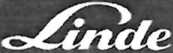 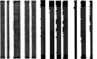 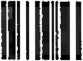 00300*5144Smlouva o dlouhodobém pronájmuHřbitovy a pohřební siužby hi. m. Prahy,příspěvková organizace	číslo smlouvy	Datum vyslavení	Číslo zákazníkaPobřežní 339/72	30065144	18,06.2024	XXXXXXXX186 00 Praha 8, Karlínuzavírají tuto smlouvu o dlouhodobém pronájmu lahví a dalších distribučních prostředků na technické plyny:Nájemce získává jednorázovým zaplacením níže uvedeného nájemného právo užívat typ Lahve či jiného Distribučního prostředku pronajímatele v počtu a po dobu určené níže v Článku 15.Nájemné uhradí zákazník v hotovosti, kartou na platebním terminálu v Prodejním místě Lindě nebo bezhotovostním převodem ve lhůtě splatnosti uvedené na faktuře, a to předem na celou dobu nájmu.Pronajaté Distribuční prostředky mohou být použity jen k odběru Plynů od pronajímatele, popřípadě od dodavatele pověřeného pronajímatelem.Náklady na obsluhu při plnění Plynem, údržbu, servis, předepsané tlakové zkoušky Distribučních prostředků nese pronajímatel.Po skončení Smlouvy (nebude-li uzavřena nová smlouva) bude účtováno denní nájemné a dodatkové nájemné podle právě platných sazeb pronajímatele, dokud Distribuční prostředky nebudou vráceny příslušnému Prodejnímu místu Lindě. Období pro výpočet a vznik nároku a účtování dodatkového nájemného, tj. užívání Lahví bez tzv. obrátky, počíná běžet 3 měsíce před skončením Smlouvy.Pronajímatel je oprávněn zaslat nájemci v předstihu návrh na prodloužení Smlouvy v podobě faktury, která bude specifikovat nové nájemné za dlouhodobý nájem Lahví. Pokud nájemce nezašle pronajímateli nesouhlas s prodloužením Smlouvy do 30 dnů, Smlouva se prodlouží za cenových podmínek uvedených ve faktuře. V opačném případě se uplatní postup dle fil. 5 výše.V případě ukončení Smlouvy během doby, za kterou je uhrazeno dlouhodobé nájemné, není pronajímatel povinen uhradit nájemci jakoukoliv částku ze zaplaceného nájemného.Pronajímatel je oprávněn odstoupit od této Smlouvy, pokud nájemce umožní třetí osobě užívat pronajaté Distribuční prostředky bez předchozího písemného souhlasu pronajímatele nebo jej plní jinými Plyny než od pronajímatele, nebo nájemce přes upozornění pronajímatele užívá pronajaté Distribuční prostředky v rozporu s touto Smlouvou, nebo je-li nájemce v prodlení s úhradou nájemného delší než 10 dní.Pokud Je vůči smluvní straně vedeno insolvenční řízeni, podala návrh na svou insolvenci, preventivní restrukturalizaci, zrušuje se s likvidací, nebo vůči ní byla zahájena exekuce prodejem podniku, může druhá strana přerušit plnění Smlouvy až do poskytnutí dodatečného zajištění (zálohové platba, platba v hotovosti na Prodejním místě aj.), a/nebo odstoupit od Smlouvy s účinky ex nunc.Nájemce se zavazuje, že bude utajovat, nevyužije pro sebe, nesdělí či nezpřístupní (např. předložením části Smlouvy, faktury, předávacího protokolu aj.) třetí osobě výši nájemného, specifikaci předmětu nájmu a veškeré ostatní konkurenčně určitelné, ocenitelné a běžně nedostupné skutečnosti týkající se pronajímatele („Důvěrné informace”), které získá na základě plnění této Smlouvy. V případě porušení tohoto závazku mlčenlivosti má pronajímateli právo okamžitě odstoupit od Smlouvy. Závazek mlčenlivosti se nájemce zavazuje zachovávat ! po dobu 12 měsíců od skončení Smlouvy.Jméno zákazníka: Hřbitovy a pohřební služby hl. m. Pč. zákazníka:	XXXXXXX	30065144	18.06.2024	2/2Součástí této Smlouvy jsou níže uvedené Všeobecné obchodní podmínky Lindě pro prodej Plynů a nájem Distribučních prostředků (dále jen „Podmínky"). Pojmy uvozené velkým písmenem, jenž nejsou vysvětleny v této Smlouvě, mají význam uvedený v Podmínkách. Aplikace obchodních podmínek a jiných dokumentů nájemce na tuto Smlouvu je vyloučena, ledaže je pronajímatel výslovně akceptuje prostřednictvím písemného a číslovaného dodatku podepsanóho oprávněnými zástupci smluvních stran.Tato Smlouva se řídí českým právem: spory z této Smlouvy bude rozhodovat věcně příslušný soud místně příslušný dle sídla pronajímatele. Tato Smlouva je nezávislá na jiných smlouvách uzavřených mezi stranami, strany vylučují aplikaci § 1727 Občanského zákoníku.Smluvní strany se dohodly, že má-li být tato Smlouva nebo dohoda jí měnící či doplňující v souladu se zákonem č. 340/2015 Sb., o registru smluv („ZRS”), uveřejněna prostřednictvím registru smluv, pak její uveřejnění se zavazuje zajistit bez zbytečného odkladu, nejpozději do data převzetí Distribučních prostředků, na své náklady postupem stanoveným v ZRS nájemce. Před uveřejněním této Smlouvy v registru smluv nájemce znečitelní ta ustanovení, která představují výjimku z povinnosti uveřejnění podle §3 odst. 1,2 ZRS, a to jmenovitě výše nájemného a osobní údaje, vč. podpisových vzorů zástupců smluvních stran,Podpisem Smlouvy smluvní strany stvrzují, že Smlouva je výsledkem jejich vzájemného vyjednávání, nájemce prohlašuje, že měl možnost ovlivnit její podmínky, byl seznámen s obsahem Podmínek a dalších dokumentů, na které Podmínky odkazují, a tudíž se neuplatní ustanovení § 1799 a § 1800 Občanského zákoníku o smlouvách uzavíraných adhezním způsobem.Specifikace typu pronajímaných Distribučních prostředků, délka pronájmu a výška nájemného:Číslo	Název produktu/	Počet	Počátek	Konec	Nájemné/kusproduktu	SKP/TarícNo,	pronajatých	smlouvy	smlouvy	_____			kusů	7460000	NÁJEM LAHVE TG - 3 ROKY	3	01.08.2024	31.07.2027         XXXXXXXXXX	7460200	NÁJEM LAHVE ACE - 3 ROKY	2	01.08.2024	31.07.2027         XXXXXXXXXX	Datum18.06.2024za Lindě Gaa a.s.
(jméno/podpls)Lindě 6as a.s. u Technopíynu 1324 138 00 Praha 9 IČO: 00011754 DIČ: CZ00011754za zákazníkaQméno/podpís)